AGRICULTURAL EDUCATIONCLEMSON UNIVERSITY 2017-2018 Application for FundsYear-Round Programs in Agricultural EducationCertification – Agreements – AssurancesDUE:  June 1, 2018The ___________________________________ (School District) makes application to the Agricultural Education Office at Clemson University for funds to conduct programs of agricultural education on a 12-month basis as shown herein for the period of July 1, 2018 through June 30, 2019.IT IS HEREBY AGREED AND UNDERSTOOD:Section I:That justification for the twelve-month program was based on the funding of the local school district’s needs assessment for agricultural education and the results of the last program evaluation.That a minimum program in agricultural education shall include at least four levels of single period courses or a two-year course in specialized agricultural occupations scheduled for multiple periods daily.That funds will be used to provide programs of instruction on a full-time basis during the interim as outlined in the Application for Funds including provisions for adequate equipment, supplies and travel.That the local school district agrees to provide their share of funding to ensure that the teacher is fully compensated for the additional days requested at a minimum rate of the State of South Carolina’s minimum salary scale.That the school will submit a final report describing the results and outcomes as required by the Agricultural Education Office at Clemson University by August 1, 2019.That the program shall be conducted in accordance with the rules and regulations described in the State Plan for Vocational-Technical Education, Defined Minimum Program and the South Carolina Education Finance Act of 1977 as amended.Section II:It is also agreed upon that the following components will be completed by the Agricultural teacher(s) in the program. (All standards must be met)  Submit an FFA Roster by the posted due date with at least 50 % of unduplicated enrollment.Submit Form I of the FFA Chapter Award.Attend the FFA State Convention with a minimum of two delegates.Attend an SC FFA Association sponsored camping program with FFA membersParticipate in a minimum of three FFA Career Development Events above the chapter level.  Teams for team event CDE’s must consist of at least three FFA Members. The CDE’s should be related to the subject areas taught.All students will have a Supervised Agricultural Experience and appropriate records.Conduct two advisory committee meetings.Conduct an Adult Education program consisting of a minimum of 10 adult education meetings per year.  Submit a roster for each adult meeting or a Young Farmer and Agribusiness roster by March 31.  Rosters should contain a minimum of ten adults.Teach a minimum of 4 units of agricultural education per year.Section III:Participation in FFA activities will result in an accumulation of points for each activity participated in.   It is agreed that the a minimum of 85 points will be obtained in relation to FFA activities.  The credit will be given toward participation in activities listed below (or a reasonable substitution which has the approval of the Clemson University Agricultural Education Regional Coordinator).Submit a state FFA officer application (5 points).Submit Form II of the National FFA Chapter Award applications (10 points).Credit for students attending an SC FFA sponsored camping program (3 points per student – max. 24)Submit short form FFA State FFA Degree applications. (2 points per application – max. 20)Attend State FFA Convention with members. (3 points per member – max 24)Submit a State FFA Degree application for consideration of Star State Farmer, Star in Placement and/or Star State in Agribusiness. (5 points per application – max 20)Submit an additional State and / or National application(s). (5 points per application – max. 20)Attend the National FFA Convention with chapter members. (5 points per member – max. 30)Attend the Washington Leadership Conference with members. (5 points per member – max. 30)Send members to the Washington Leadership Conference. (3 points per member – max. 9) Attend an SC FFA Association sponsored workshop with members. (2 points per member – max. 20)Attend SC FFA Legislator Appreciation Day with members. (2 points per member – max. 20)Attend SCAAE / FFA Statehouse Plant Presentation with members. (2 points per member – max. 10)Provide plants (flats) for the SCAAE / FFA Statehouse Plant Presentation (2 pts. each max 10)Responsible for the State FFA Association Booth at fairs and other events. (10 points)Submit members to be affiliated with the State and National FFA Alumni. (1 point per member – max. 10)Attend Fair / Shows where members showed animals. (5 points per show – max. 30)Participate in Career Development Events above the chapter level.  (3 points for each contest.   An additional 7 points for each contest if the team score is above 50% of the maximum CDE team score)Participation in Adult Education activities will result in an accumulation of points for each activity participated in.   It is agreed that a minimum of 50 points will be obtained in relation to Adult Education activities.  The credit will be given toward participation in activities listed below (or a reasonable substitution which has the approval of the Clemson University Agricultural Education Regional Coordinator).Submit South Carolina Young Farmer and Agribusiness Association contests applications.  (5 points per application)Register and attend the South Carolina Young Farmer and Agribusiness Association State Convention with chapter members.   (10 points for attendance – 2 points per chapter member attending)Attend the entire South Carolina Young Farmer and Agribusiness Association Summer Tour with chapter members. (10 points for attendance – 2 points per chapter member attending)Attend the NYFEA National Institute with chapter members.. (10 points for attendance – 2 points per chapter member attending)Attend the NYFEA Agriculture’s Promise in Washington DC with chapter members. (10 points for attendance – 2 points per chapter member attending)Provide instruction for adult education groups in addition to ten mandatory for the adult education program / Young Farmer Chapter.   (5 points per meeting - Documentation required for each meeting)Coordinate a community project utilizing your adult education group promoting the Agricultural industry. (10 points)Attend the Southeastern Agricultural Expo in Moultrie, GA with members.  (5 points for attendance – 2 point per member attending – max. 15 points total)Attend the South Carolina Agri Biz Expo.  (5 points)Participation in Professional Development activities will result in an accumulation of points for each activity participated in.   It is agreed that a minimum of 30 points will be obtained in relation to Professional Development activities.  The credit will be given toward participation in activities listed below (or a reasonable substitution which has the approval of the Clemson University Agricultural Education Regional Coordinator).Attend the Agriculture teachers Summer Conference. (10 points)Attend the Agriculture teachers workshop at the Young Farmer and Agribusiness Association State Convention.  (10 points)Attend all regional agriculture teachers meetings. (5 points per meeting)Attend the NAAE Convention. (10 points)Attend a National FFA and / or NAAE in-service program. (5 points)Serve on a state or national committee. (5 points)Attend the South Carolina Education & Business Summit. (5 points)Attend the SC  Ag Ed State Staff Introduction to Agricultural Education Conference (Held at the FFA Camp for teachers with 3 or less years teaching experience in SC).  (10 points)Attend an Agriculture Industry sponsored conference.  (5 points per conference – max. 10 points)I hereby certify that the information contained in this application is correct, and the school district named above has authorized me as the representative to file this application.     Signature of Superintendent of Schools					Date	I hereby certify that the information contained in this application is correct.          Agricultural Education Instructor					DatePlease return this form to:Schools in the Pee Dee or Lower State Regions		Schools in the Piedmont or Mid-State RegionsSteve Sanderson	 					Tim Keown115 N. Harvin St. /fifth floor					313 South Towers Street Sumter, SC  29150						Anderson, SC 29624* See attached map to identify RegionAGRICULTURAL EDUCATIONClemson UniversityTwelve-Month Application Review Approval(Please list all teachers of which you are applying for twelve month funding along with the associated information for each)South Carolina Agricultural Education Regions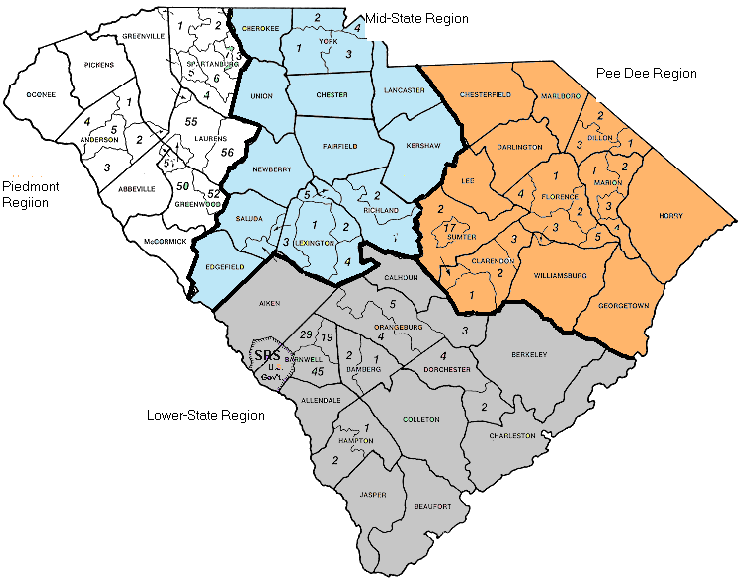 School NameTeacher’s NameCertification #DegreeYears  of ExperienceContract DaysRequestedTOTAL